ZANTE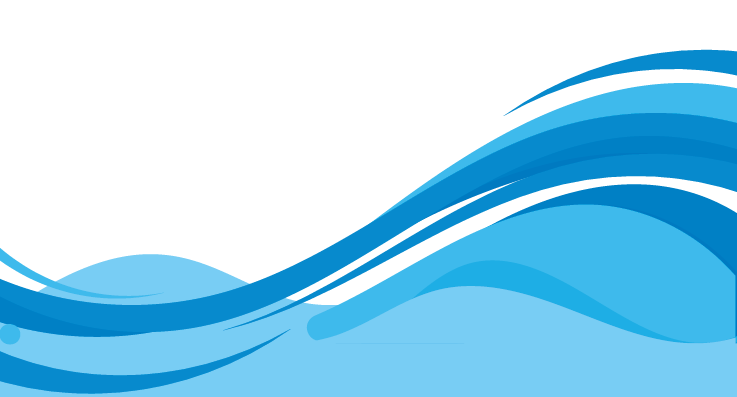 Grecia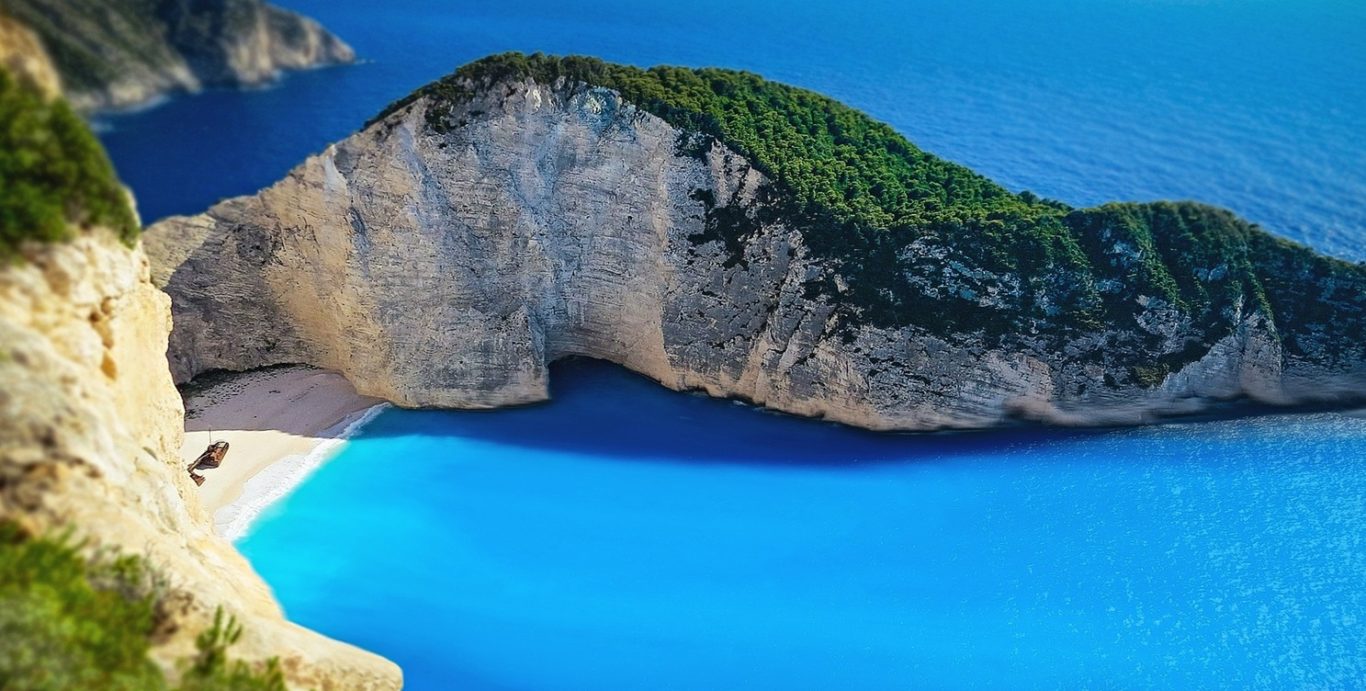 Quote a persona con il volo e il trattamento previstoSTRUTTURATRATTAMENTODAL 12/07 AL 19/07DAL 19/07 AL 26/07 DAL 26/07 AL 02/08DAL 02/08 AL 09/08DAL 09/08 
AL 16/08DAL 16/08
AL 23/08DAL 23/08 AL 30/08HOTEL ***
PANTHEON
Località TsiliviCamera doppia Superior Vista Giardino
Prima Colazione578653658747747698698